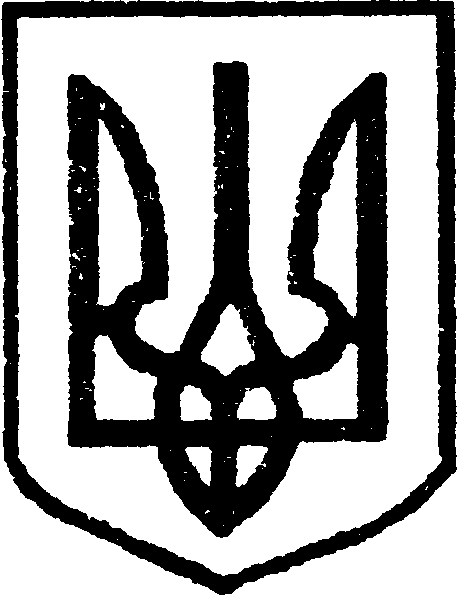 УКРАЇНАМІНІСТЕРСТВО ОСВІТИ І НАУКИУПРАВЛІННЯ ОСВІТИ І НАУКИ ЖИТОМИРСЬКОЇ ОБЛДЕРЖАДМІНІСТРАЦІЇ Андрушівська гімназіяАНДРУШІВСЬКОЇ МІСЬКОЇ РАДИ БЕРДИЧІВСЬКОГО РАЙОНУ ЖИТОМИРСЬКОЇ ОБЛАСТІПротокол  №3засідання педагогічної ради від 10.03.2021Присутні 15 педпрацівниківГолова засідання: Кондратюк Л.М.Секретар: Пашинська Н.Р.Порядок денний: Про вибір і замовлення підручників для 8 класуСлухали: Кондратюк Л.М., в.о. директора гімназії, яка ознайомила присутніх із змістом листа МОН України «Про вибір і замовлення підручників для 8 класу» від 30.12.2020р.        № 1/9-76Виступили: Кондратюк Ю.О., заступник директора, вчителі Ульянинський В.І.Вирішили: заслухавши інформацію в.о. директора гімназії, розглянувши рекомендований перелік підручників ухвалили: відібрати та замовити наступні: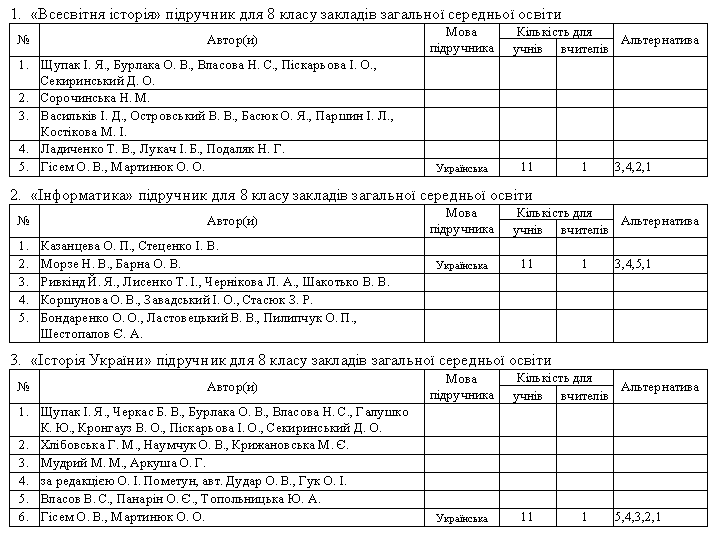 Голова засідання: __________Кондратюк Л.М.Секретар: _____________Пашинська Н.Р.. Андрушівка, вул..Ломоносова, 13т. (04136) 227-22